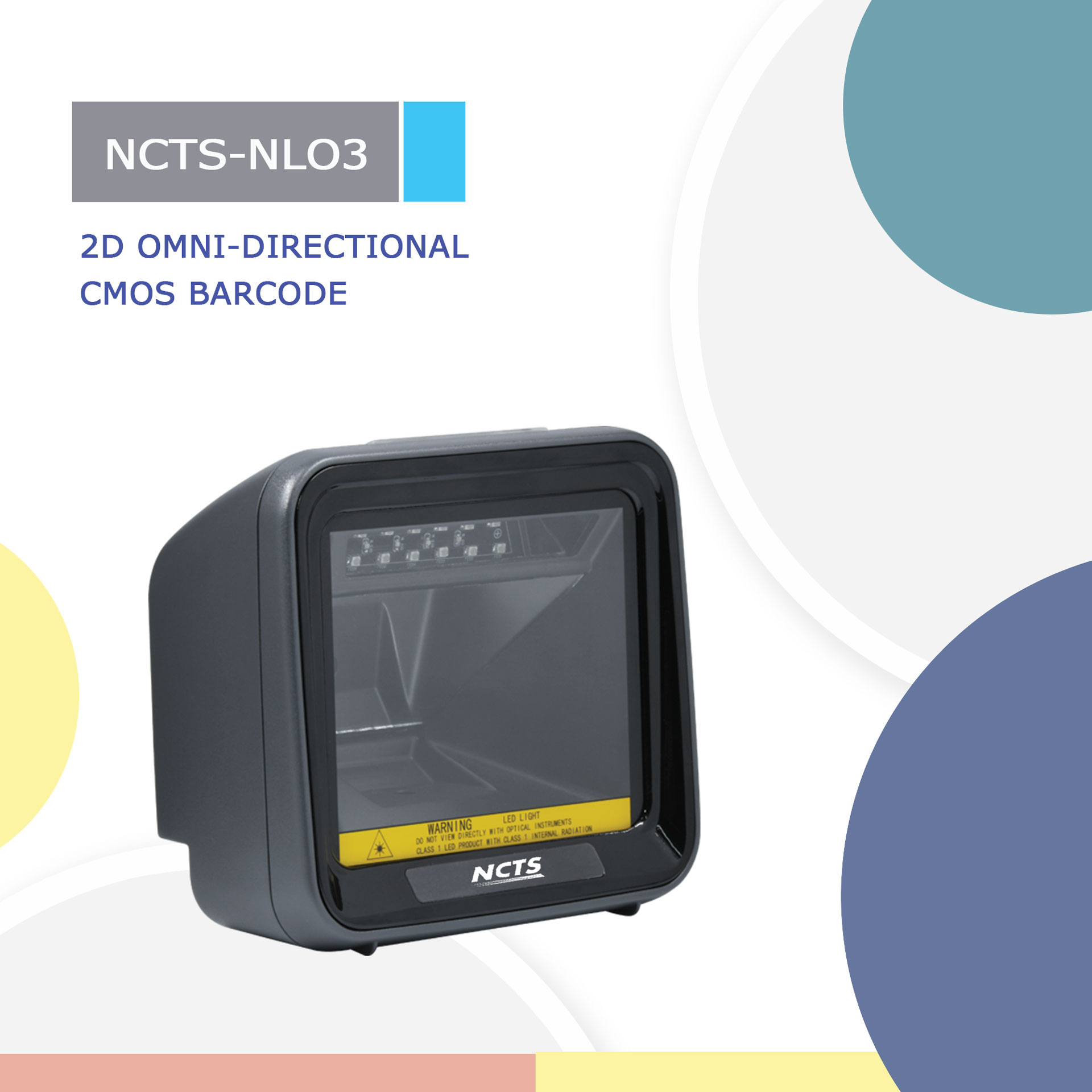 NCTS-NLO3Version:V1.12D Barcode Image ScannerTechnical SpecificationsTechnical SpecificationsTechnical SpecificationsTechnical SpecificationsTechnical SpecificationsTechnical SpecificationsTechnical SpecificationsElectrical CharacteristicsElectrical CharacteristicsElectrical CharacteristicsElectrical CharacteristicsElectrical CharacteristicsElectrical CharacteristicsElectrical CharacteristicsInterface SupportedInterface SupportedUSB HID KEYBOARD/USB VCP/RS-232USB HID KEYBOARD/USB VCP/RS-232USB HID KEYBOARD/USB VCP/RS-232USB HID KEYBOARD/USB VCP/RS-232USB HID KEYBOARD/USB VCP/RS-232Input VoltageInput VoltageDC 5V±10%DC 5V±10%DC 5V±10%DC 5V±10%DC 5V±10%CurrentCurrentMax:200mAMax:200mAMax:200mAMax:200mAMax:200mAOptical Characteristics	Optical Characteristics	Optical Characteristics	Optical Characteristics	Optical Characteristics	Optical Characteristics	Optical Characteristics	Image SensorImage SensorCMOS Array SensorCMOS Array SensorCMOS Array SensorCMOS Array SensorCMOS Array SensorSensor ResolutionSensor Resolution1280 X 960 Pixels1280 X 960 Pixels1280 X 960 Pixels1280 X 960 Pixels1280 X 960 PixelsLight SourceLight SourceRED LEDRED LEDRED LEDRED LEDRED LEDPerformance CharacteristicsPerformance CharacteristicsPerformance CharacteristicsPerformance CharacteristicsPerformance CharacteristicsPerformance CharacteristicsPerformance CharacteristicsScanning AngleScanning AnglePitch angle:±60°;Skew angle:±40°;Tilt angle:±180°Pitch angle:±60°;Skew angle:±40°;Tilt angle:±180°Pitch angle:±60°;Skew angle:±40°;Tilt angle:±180°Pitch angle:±60°;Skew angle:±40°;Tilt angle:±180°Pitch angle:±60°;Skew angle:±40°;Tilt angle:±180°Field of ViewField of View60°(H),40°(V)60°(H),40°(V)60°(H),40°(V)60°(H),40°(V)60°(H),40°(V)Min ResolutionMin Resolution1D：0.127mm/5mil（PCS 0.9）2D：0.254mm/10mil（PCS 0.9）1D：0.127mm/5mil（PCS 0.9）2D：0.254mm/10mil（PCS 0.9）1D：0.127mm/5mil（PCS 0.9）2D：0.254mm/10mil（PCS 0.9）1D：0.127mm/5mil（PCS 0.9）2D：0.254mm/10mil（PCS 0.9）1D：0.127mm/5mil（PCS 0.9）2D：0.254mm/10mil（PCS 0.9）Min .PCS valueMin .PCS value〉20% UPC/EAN 13（13mil）〉20% UPC/EAN 13（13mil）〉20% UPC/EAN 13（13mil）〉20% UPC/EAN 13（13mil）〉20% UPC/EAN 13（13mil）LanguageLanguageMultiple LanguagesMultiple LanguagesMultiple LanguagesMultiple LanguagesMultiple LanguagesData EditionData EditionSupport for custom data outputSupport for custom data outputSupport for custom data outputSupport for custom data outputSupport for custom data outputDecode CapabilityDecode Capability1D : Codebar，Code128,Code39,Code39,Code93,Code11,EAN13，EAN8，GS1-Databar，GS1-128（EAN-128），Interleaved 2 of 5，Matrix 2 of 5，Industry 2 of 5，UPC-A，UPC-E，ISBN，ISSN, Code 11, MSI 2D : PDF417, Data Matrix, QR Code，Micro PDF417，Micro QR Code，Aztec Code1D : Codebar，Code128,Code39,Code39,Code93,Code11,EAN13，EAN8，GS1-Databar，GS1-128（EAN-128），Interleaved 2 of 5，Matrix 2 of 5，Industry 2 of 5，UPC-A，UPC-E，ISBN，ISSN, Code 11, MSI 2D : PDF417, Data Matrix, QR Code，Micro PDF417，Micro QR Code，Aztec Code1D : Codebar，Code128,Code39,Code39,Code93,Code11,EAN13，EAN8，GS1-Databar，GS1-128（EAN-128），Interleaved 2 of 5，Matrix 2 of 5，Industry 2 of 5，UPC-A，UPC-E，ISBN，ISSN, Code 11, MSI 2D : PDF417, Data Matrix, QR Code，Micro PDF417，Micro QR Code，Aztec Code1D : Codebar，Code128,Code39,Code39,Code93,Code11,EAN13，EAN8，GS1-Databar，GS1-128（EAN-128），Interleaved 2 of 5，Matrix 2 of 5，Industry 2 of 5，UPC-A，UPC-E，ISBN，ISSN, Code 11, MSI 2D : PDF417, Data Matrix, QR Code，Micro PDF417，Micro QR Code，Aztec Code1D : Codebar，Code128,Code39,Code39,Code93,Code11,EAN13，EAN8，GS1-Databar，GS1-128（EAN-128），Interleaved 2 of 5，Matrix 2 of 5，Industry 2 of 5，UPC-A，UPC-E，ISBN，ISSN, Code 11, MSI 2D : PDF417, Data Matrix, QR Code，Micro PDF417，Micro QR Code，Aztec CodePhysical CharacteristicsPhysical CharacteristicsPhysical CharacteristicsPhysical CharacteristicsPhysical CharacteristicsPhysical CharacteristicsPhysical CharacteristicsDimensionsDimensions94mm*100mm*152mm(L*W*H)94mm*100mm*152mm(L*W*H)94mm*100mm*152mm(L*W*H)94mm*100mm*152mm(L*W*H)94mm*100mm*152mm(L*W*H)WeightWeight265g265g265g265g265gIndicatorIndicatorBeeper, LEDBeeper, LEDBeeper, LEDBeeper, LEDBeeper, LEDEnvironmental CharacteristicsEnvironmental CharacteristicsEnvironmental CharacteristicsEnvironmental CharacteristicsEnvironmental CharacteristicsEnvironmental CharacteristicsEnvironmental CharacteristicsTemperatureTemperature0°∽50°C / 32°∽122°F(operation) /-10°∽60°C /14°∽140°F(storage)0°∽50°C / 32°∽122°F(operation) /-10°∽60°C /14°∽140°F(storage)0°∽50°C / 32°∽122°F(operation) /-10°∽60°C /14°∽140°F(storage)0°∽50°C / 32°∽122°F(operation) /-10°∽60°C /14°∽140°F(storage)0°∽50°C / 32°∽122°F(operation) /-10°∽60°C /14°∽140°F(storage)HumidityHumidity20 - 85% (operation) )  20 - 90% (storage)20 - 85% (operation) )  20 - 90% (storage)20 - 85% (operation) )  20 - 90% (storage)20 - 85% (operation) )  20 - 90% (storage)20 - 85% (operation) )  20 - 90% (storage)Shock Drop TestShock Drop Test1.5m drop onto concrete surface1.5m drop onto concrete surface1.5m drop onto concrete surface1.5m drop onto concrete surface1.5m drop onto concrete surfaceDecoding Depth of FieldDecoding Depth of FieldDecoding Depth of FieldDecoding Depth of FieldDecoding Depth of FieldDecoding Depth of FieldDecoding Depth of FieldSymbologyResolutionResolutionBarcode widthNearestFarthestCode 396.67mil6.67mil44mm*15mm-19cmCode12820mil20mil62mm*15mm-40cmEAN/UPC13.34mil13.34mil42mm*15mm-29cmQR20mil20mil20mm*20mm-20cmPDF4176.67mil6.67mil55mm*19mm-4cmPDF41713.34mil13.34mil35mm*15mm-23cm